Checklist For  Effective Meetings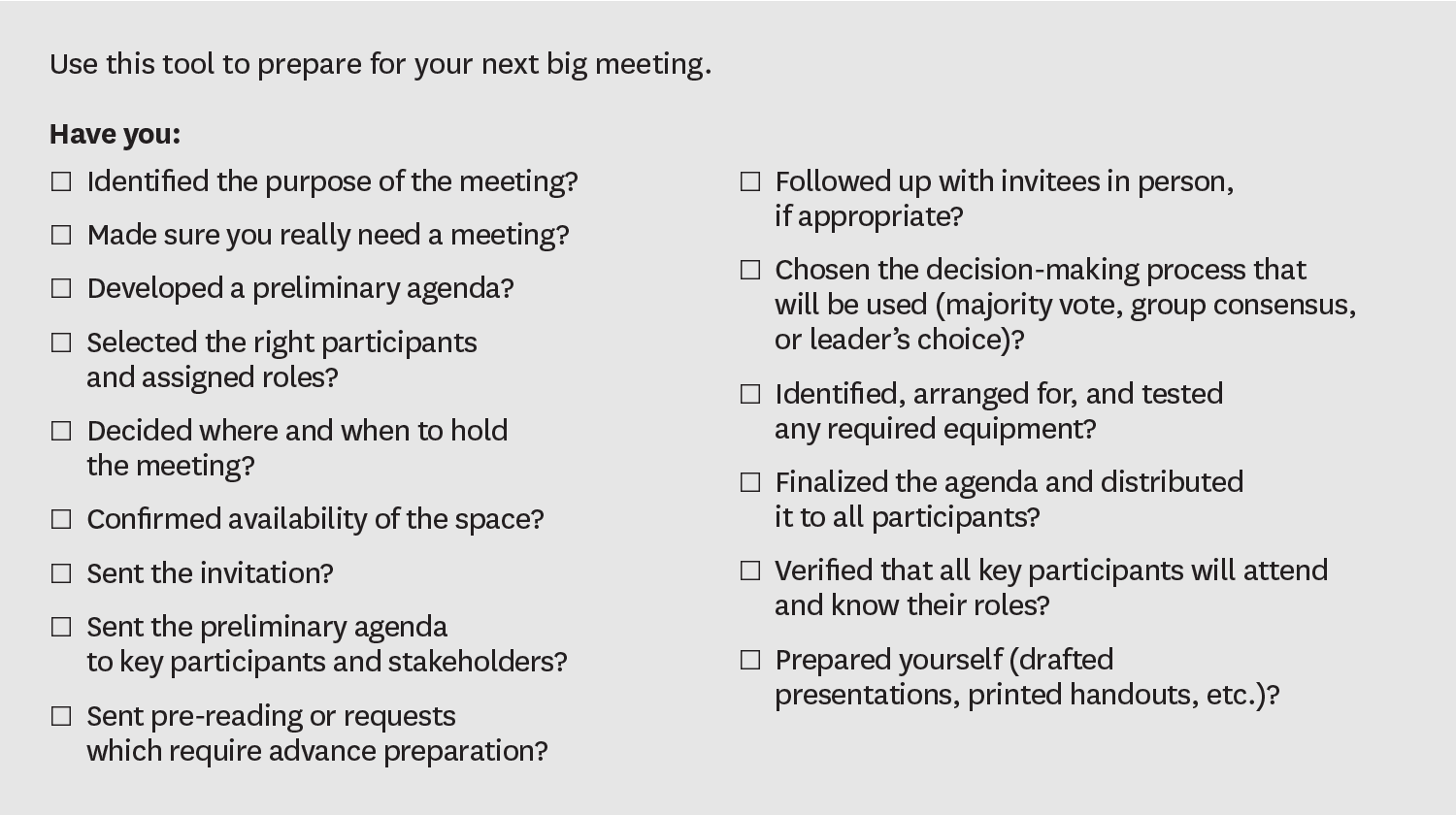 